Фамилия___________________________ Имя___________________Класс___Дата проведения _____- ______-_______ИНСТРУКЦИЯ ДЛЯ УЧАЩИХСЯУважаемый семиклассник!Внимательно ознакомься с инструкцией и заданиями.На выполнение работы отводится 60 минут. В работе содержатся задания с выбором ответа, а также задания, требующие небольшого развёрнутого ответа.Одни задания покажутся тебе лёгкими, другие – трудными. Если ты не знаешь, как выполнять задание, пропусти его и переходи к следующему. Если останется время, ты сможешь ещё раз попробовать выполнить пропущенные. Если ты ошибся и хочешь исправить свой ответ, то зачеркни его и разборчиво запиши нужный.Желаем успеха!1. Какое из перечисленных событий относится к XVII веку?1) введение заповедных лет2) учреждение стрелецкого войска3) Тридцатилетняя война4) созыв первого Земского собора2. В каком году впервые произошло венчание русского государя на царский престол?1) 1547 г.2) 1598 г.3) 1606 г.4) 1613 г.3. Как называлось в России вплоть до третьей четверти XVIII века индивидуальное или коллективное письменное прошение?1)  заявление2) ходатайство3) челобитная4) реформа4. Прочтите отрывок из сочинения историка и укажите царя, о котором идёт речь.«Делегация из духовенства и бояр отправилась в Александрову слободу. Прибывших под стражей, как вражеских лазутчиков, привели пред светлые царские очи. Царь повторил свои обвинения и после некоторого времени размышлений милостиво согласился вернуться на государство, но на следующих условиях: изменников казнить по своему усмотрению и выделить в стране территории с особым порядком управления».1) Иван IV2) Борис Годунов3) Михаил Романов4) Алексей Михайлович5. Установите соответствие между правителями России и событиями (фактами), относящимися к их правлению: к каждому элементу первого столбца подбери соответствующий элемент из второго столбца. Обрати внимание, что во втором столбце есть один лишний элемент. Запишите цифры под соответствующими буквами в таблицу.     правитель:                                  событие/факт:                                                А) Василий III                    1) принятие Соборного уложенияБ) Иван IV                          2) Смоленская войнаВ)  Михаил Федорович     3) присоединение Рязанского княжестваГ)  Алексей Михайлович   4) присоединение Астраханского ханства                                            5) восстание Ивана Болотникова6. Прочитайте текст и выполните задания.Перед вами четыре предложения. Два из них являются теоретическими положениями, которые требуется аргументировать. Другие два содержат факты, которые могут послужить аргументами для теоретических положений. Подбери для каждого теоретического положения соответствующий факт. Ответ запиши в таблицу. по Сборному уложению 1649 г. были отменены урочные летав 1653 г. состоялся последний Земский соборв течение XVII в. царская власть значительно укрепиласьв XVII в. окончательно оформилось крепостное право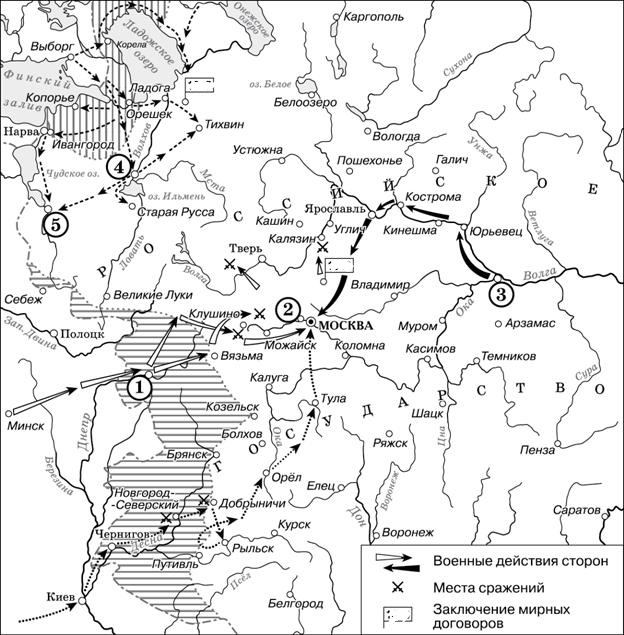 7. Какой период истории России нашел свое отражение на данной карте? Назовите его.Ответ: __________________________________________________«Ненавистная народу /---/  пошлина была отменена, как бы в знак милости по поводу царского бракосочетания, но у московского народа и без того уже накипело сильное неудовольствие. Брак царя увеличил это неудовольствие. /Он/ стал выдвигать родственников молодой царицы, а они все были люди небогатые, отличались жадностью и стали брать взятки. Сам царский тесть увидел возможность воспользоваться своим положением для своего обогащения. Но никто так не опротивел народу, как двое подручников /его/, состоявшие в родстве с Милославскими: Леонтий Степанович Плещеев и Пётр Тихонович Траханиотов. Первый заведовал Земским приказом, а второй - Пушкарским. Плещеев обыкновенно обирал тех, которые приходили к нему судиться, и, кроме того, завёл у себя целую шайку доносчиков, которые подавали на людей ложные обвинения в разных преступлениях. Обвиняемых сажали в тюрьму и вымучивали у них взятки за освобождение.
Траханиотов поступал жестоко с подначальными служилыми людьми и удерживал следуемое им жалованье. Торговые люди были озлоблены против /него/ за потачку иностранцам и за разные новые поборы. Никакие просьбы не доходили до царя /…/.  Наконец, толпы народа стали собираться у церквей на сходки, положили остановить царя силой на улице и потребовать у него расправы над его лихими слугами»8.  Укажите название события о которой идёт речь в отрывке. Назовите царского чиновника, имя которого пропущено в отрывке. Ответ: ______________________________________________________9.  Почему царские чиновники Плещеев и Траханиотов не боялись наказания за свои преступления?Ответ: ____________________________________________________________________________________________________________________________________________________________________________________________________________________________________________________________________________________________________________________________________________________________________________________________________________10. Прочитайте список имён исторических деятелей, терминов, названий, дат1) Патриарх Никон;  2) церковный раскол; 3)старообрядцы;   4) 1652 г. Опираясь на знание истории, напишите небольшое сочинение (3-4 предложения). Чтобы получить максимальный балл, постарайтесь использовать все элементы из представленного списка. Вы можете использовать предложенные слова в любой последовательности. Помните, что составленный текст должен соответствовать исторической действительности.____________________________________________________________________________________________________________________________________________________________________________________________________________________________________________________________________________________________________________________________________________________________________________________________________________________________________________________________________________________________________________________________________________________________________________________________________________________________________________________________________________________________________________________________________________________________________________________________________________________________________________________________________________________________________________________________________________________________________________________________________________________________________________________________________________________________________________________________________________________________________________________________________________________________________Критерии оцениванияИтого: 20 баллов.Ответом к заданиям 1–4 является одна цифра, которая соответствует номеру правильного ответа. Запиши выбранные цифры под соответствующими номерами заданий в таблицу, расположенную после задания № 4.1234АБВГНомер предложения, содержащегоНомер предложения, содержащегоНомер предложения, содержащегоНомер предложения, содержащегоНомер предложения, содержащегоположение 1факт 1положение 2факт 2Ответ:Рассмотрите карту и выполните задание 7. Прочитайте текст и выполните задания 8 и 9. Используйте в ответах информацию текста, а также знания из курса истории.123456789101111221227